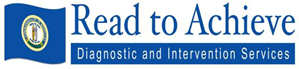 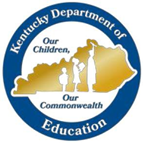 REQUEST FOR APPLICATION (RFA)Read to Achieve (RTA) GrantReading Diagnostic and Intervention GrantSpecific Instructions:Failure to follow these specific instructions will deem an application non-responsive and will not be scored.A public school that enrolls primary students, including the Kentucky School for the Blind and the Kentucky School for the Deaf, shall be eligible to apply.Each eligible public school must submit a separate application. The fiscal agent for the application must be a local public-school district.It is the responsibility of the applicant to continue to check the website for any changes or updates in the RFA document.Submission and receipt of the electronic application (original copy and redacted copy without any identifying information) by Wednesday, January 5, 2022, at 4:00 p.m., ET via e-mail to kderfp@education.ky.gov. Revisions: Pg. 10 – sentence removed. Read to Achieve:Reading Diagnostic and Intervention Grant Request for Competitive ApplicationDeadline – Wednesday, January 5, 2022 4 p.m. (ET)The Office of Teaching and Learning is issuing a Request for Application (RFA) for the Kentucky Read to Achieve: Reading Diagnostic and Intervention Grant. This fund is established in KRS 158.792 to “help teachers and library media specialists improve the reading skills of struggling readers in the primary program.” Per KRS 158.792, in order to “address the diverse learning needs of those students reading at low levels,” schools with the most need will be awarded extra points and special consideration. BackgroundThe Kentucky Read to Achieve: Reading Diagnostic and Intervention Grant provides schools with competitive funds to support teachers in implementing a reading intervention program and evidence-based instructional strategies that address the diverse needs of primary students (K-3) reading at low levels and needing accelerated learning. Schools awarded the RTA grant must ensure implementation of a reading intervention program for tiers two and three and a comprehensive reading program at the tier one instructional level.A teacher must be engaged in or have completed professional learning as specified in this document to implement the reading intervention program. The reading intervention program must:Align to the KAS for Reading and Writing;Offer short-term intensive instruction in the essential skills necessary to read proficiently; Support tier two or three instruction;Be research-based, reliable and replicable; Be based on the ongoing assessment of individual student needs; and Supplement, not replace, regular classroom instruction.A teacher must be engaged in or have completed professional learning as specified in this document to implement the comprehensive reading program. The comprehensive reading program must:Align to the Kentucky Academic Standards (KAS) for Reading and Writing; andEmphasize the essential components of reading: phonemic awareness, phonics, fluency, vocabulary, and comprehension.FundingThe Kentucky Department of Education (KDE) anticipates funding approximately 225 schools at an estimated $62,000 per year for a two-year period to support the following:Professional learning in the science of reading, including the essential components of reading (phonemic awareness, phonics, fluency, vocabulary, and comprehension); and Teacher implementation of a reliable, replicable research-based reading intervention program that:Uses a balance of the following to address the diverse learning needs of those students reading at low levels in the primary grades (K-3):Diagnostic tools and instructional strategies that emphasize:Phonemic awareness, phonics, fluency, vocabulary and  comprehension; Connections between writing and reading acquisition; andGenerating the motivation to read. Schools that are awarded RTA grant funds must provide matching funds and assure the complete sustainability of the professional learning requirements and all costs associated with implementing the professional learning and intervention program into the appropriate tiers of instruction for the two-year period. After this two-year period, RTA schools will be eligible to request a grant renewal for an additional two years contingent upon implementation of all program components, grant requirement compliance, demonstrated student progress, the availability of funds and successfully meeting all assurances per KRS 158.792 Section 3(b):1. A research-based comprehensive schoolwide reading program will be available;2. Intervention services will supplement, not replace, regular classroom instruction; 3. Intervention services will be provided to struggling primary program readers within the school based upon ongoing assessment of their needs; and4. A system for informing parents of struggling readers of the available family literacy services within the district will be established.Key Terms and Definitions "Comprehensive reading program" means any print, nonprint or electronic medium of reading instruction designed to assist students. For students in kindergarten through grade three (3), program instructional resources shall include instruction in the essential components of reading: phonemic awareness, phonics, fluency, vocabulary, comprehension, and connections between writing and reading acquisition and motivation to read.“Progress Monitoring” means assessments are brief, repeated measures that capture a student’s progress or rate of improvement over time in response to instruction, intervention or supports."Reading diagnostic assessment" means an assessment that measures a student’s skills  against established performance levels in each of the essential components of reading and identifies students who require intervention in at least one (1) of those components to accelerate  the student’s progress toward proficient performance in reading."Reading intervention program" means short-term intensive instruction in the essential skills necessary to read proficiently that is provided to a student by a highly trained teacher. This instruction may be conducted one-on-one or in small groups; shall be research-based, reliable, and replicable; and shall be based on the ongoing assessment of individual student needs. "Reliable, replicable research" means objective, valid, scientific studies that:1. Include rigorously defined samples of subjects that are sufficiently large and representative to support the general conclusions drawn;2. Rely on measurements that meet established standards of reliability and validity;3. Test competing theories, where multiple theories exist;4. Are subjected to peer review before their results are published; and5. Discover effective strategies for improving reading skills.“Tier 1 instruction” means all students receive high quality universal instruction aligned with grade-level standards, school-wide behavioral expectations, and core social-emotional competencies. Teachers use differentiation and scaffolding to ensure all students benefit from core instruction.“Tier 2 instruction” means the targeted or supplemental level of support. Intended for some students who require more opportunities for practice and feedback beyond or enrichment beyond Tier 1. In sustainable systems, 5-15% of students access this level of support in addition to the universal level. Tier 2 supports are often provided to groups of students with similar targeted needs. “Tier 3 instruction” means the most intensive level of support. It is intended for students with the most significant and persistent needs extending well beyond the reach of the Tier 1 level. In effective systems, 1-5% of students need access to this level of support. Tier 3 is characterized by increased intensity and individualization of instruction and targeted supports. “Universal screener” means a process of providing a brief assessment to all students within a grade level to assess the students’ performance on the essential components of reading.Implementation RequirementsComprehensive Reading ProgramSchools shall implement a comprehensive reading program in grades K-3 that meets the expectations of a high-quality instructional resource. Consider green ratings for all gateways by EdReports or positive and/or potentially positive effectiveness ratings according to What Works Clearinghouse in the Beginning Reading domain. The Elevating Evidence Clearinghouses and Databases resource is also available to assist schools in selecting high quality instructional resources. Schools also must ensure alignment to the KAS for Reading and Writing. The Reading and Writing Instructional Resources Alignment Rubrics are available to guide districts and schools in assessing existing or purchasing new instructional resources to determine what revisions may be needed to ensure alignment to the KAS for Reading and Writing. Reading Intervention Program Schools shall implement a reading intervention program for grades K-3 that is reliable, replicable, evidence-based, meets the expectations of a high-quality instructional resource and has been shown to improve student outcomes. Consider resources that earn positive and/or potentially positive effectiveness ratings according to What Works Clearinghouse in the Beginning Reading domain, convincing evidence according to the Academic Intervention Tools Chart and/or high ratings from other reliable studies, which can be accessed on the Elevating Evidence Clearinghouses and Databases resource. The intervention services for identified students must supplement, not replace, their classroom comprehensive reading program. Professional LearningSection 2 of KRS 158.792 requires the KDE to provide support to teachers in the implementation of reliable, replicable, research-based reading intervention programs. Yearly, at least fifty percent of grant funds must be used toward high quality professional learning (see page 2 of linked PDF). The professional learning must support implementation of a high-quality reading intervention program and/or high-quality comprehensive reading program AND one of four key areas to support teachers in implementing reading intervention each year of the grant cycle. These four areas are:Building knowledge in the science of reading; Implementing the essential components of reading, including instruction in phonics, phonemic awareness, fluency, vocabulary and comprehension; Implementing high-quality, grade-level instruction and assignments aligned to the KAS for Reading and Writing: Foundational Skills Strand; and Reading Literature, Reading Informational Text, Composition and Language Strands; andEvidence-based instructional practices to support the reading-writing connection.l K-3 reading instructional staff, including classroom teachers, reading interventionists, special education teachers, library/media specialists and other staff who assist struggling primary readers, must begin professional learning in the science of reading, with all said staff having started or completed the training by the end of year two. By the end of the full grant cycle, all K-3 instructional staff, including reading interventionists, special education teachers, library/media specialists and other staff who assist struggling primary readers must have completed the required professional learning in all four professional development areas. Hence, all named staff must be engaged in one of the four key areas of professional learning each year in order to complete all four areas by the end of the four-year grant cycle. A school administrator and literacy instructional coaches assigned to the school are required to participate in professional learning in the science of reading during year one of the grant cycle 	and may be included in the count to reach the requirement of the majority of all K-3 reading 	instructional staff beginning professional learning in building knowledge in the scienceof reading in year one. In the following years, a school administrator and literacyinstructional coaches must participate in at least one 2-hour professional learning experience,per year, in one of the other three professional learning areas so that a school receiving thegrant for a full cycle would train their administrators and literacy instructional coaches in all four areas by the end of the grant cycle. Student SelectionStudents receiving intervention services must be enrolled in a public school primary (K-3) program and reading significantly below the grade-level benchmark (at-risk range) as indicated by universal screening and diagnostic assessment data. Data systems must be in place to ensure that valid and reliable assessments are selected and used with fidelity and that data is collected, analyzed, and used to monitor implementation and student outcomes over time.School Literacy TeamThe school must develop a literacy team or include on an existing school leadership team* (e.g. MTSS, RTI or school improvement team) the following members:One reading interventionist (if available);Principal or assistant principal;Certified library media specialist**;One classroom teacher from each primary (K-3) grade;One special education teacher who serves primary (K-3) students; andOne literacy instructional coach (if available).* Please note the school literacy team, whether its own entity or part of an existing school leadership team, has a clearly defined role and is an integral part of literacy decision making within the team and for the school. The responsibilities of the team are described below.**Please note schools awarded the RTA grant must have a certified library media specialist in 	order to receive funds. The certified library media specialist may not be shared between more 	than three schools and must be available to the RTA school for at least 33% of the school day 	and uphold the position on the school literacy team. Schools employing a full-time certified 	library media specialist (no time is split between schools, 100% of his/her time is spent at 	the applying school) will be awarded extra points and special consideration.The school literacy team will organize and/or help facilitate embedded professional learning supports throughout the school and school day to build literacy capacity. These supports may include, but are not limited to the following:Teachers teaching teachers through classroom observations and feedback;Teachers teaching teachers through modeling instructional strategies; Collaborative teaching;Collaborative planning; and Professional Learning Communities.The literacy team will collaborate with the school certified library media 	specialist to ensure a highly effective library media program is implemented as defined inBeyondProficiency@your library, the Kentucky Department of Education’s guidelines foreffective school library media programs. The team will refer to the Library Media Program 	Rubric and Kentucky Academic Standards for Library Media as resources for supporting and 	guiding collaboration with the library media specialist and teacher to ensure a highly effective 	library media program is implemented.The literacy team will review initial universal screener results to determine which students require further diagnostic testing. The team will analyze diagnostic assessment data to develop a reading intervention plan that matches the reading intervention to the identified area(s) of need for students whose performance indicates reading interventions are necessary. A progress monitoring plan will be developed by the team and will include an outline of the progress monitoring tool, student goal and frequency of data collection and review. Consider the Academic Progress Monitoring Tools Chart resource when selecting an effective tool. Data is graphed and students’ rate of progress is evaluated to determine if they are making progress to meet grade-level benchmarks. If so, the intervention is continued. If the progress is insufficient to meet the goal, a change to the intensity, frequency or duration of the intervention is made. The team will meet at least every 6-8 weeks to review progress-monitoring data, student placement status and next steps. The team will communicate the plan of reading intervention supports to students’ families within ten (10) school days from the time the plan is created and will provide an update on the plan as well as student progress at least once each grading period. Classroom teachers and/or intervention teachers may make decisions that are best for students outside of literacy team meetings; however, the teacher(s) serving the student must be prepared to provide evidence to support all decisions made outside of the literacy team meeting. If the majority of the literacy team members do not agree with the decision(s) made outside of the literacy team meeting, the team will devise a plan, agreed upon by the majority, and move forward with the team’s decision and/or modified plan of intervention supports. Assessments and ReportingA reliable, valid universal screener for reading to be administered to all students in kindergarten through grade three (3) will be used to identify the initial pool of struggling readers. The Academic Screening Tools Chart is available to assist the literacy team in reviewing the universal screening assessment currently in use or when selecting a new screening tool to ensure it is reliable and valid. Those performing in the bottom 25% will complete a diagnostic assessment for reading that is reliable and valid to be administered as part of a multi-tiered system of supports for students in kindergarten through grade three (3) to identify the most struggling readers and determine specific reading deficiencies. Based on the results of the diagnostic assessment, the literacy team and classroom teacher will develop a plan of reading intervention supports. The literacy team’s role is more clearly explained in Section 5 (above) of the Implementation Requirements. All primary teachers for (K-3) will receive professional learning on the universal screener and reading diagnostic assessment that shall address:How to properly administer the universal screener;How to properly administer the reading diagnostic assessment;How to interpret the results of the reading diagnostic assessment to identify students needing interventions;How to use the assessment results to design instruction and interventions; How to use the assessment to monitor the progress of student performance; andHow to use accelerated, intensive and direct instruction that addresses students’ individual differences and enables students to achieve proficiency in reading, including but not limited to daily, one-on-one instruction.The Kentucky Student Information System (KSIS), currently Infinite Campus, Intervention Tab should be utilized to record intervention services, including program, tier movement and service results. When necessary and provided with feedback, the school must update and revise the records at the request of the KDE in a timely manner.The school must participate in statewide evaluations of their RTA state funded intervention, at the request of the KDE and/or the Collaborative Center for Literacy Development (CCLD). The school also must maintain and formally report program implementation and progress-monitoring data as requested by the KDE and/or the CCLD. In order to be considered in compliance with the state-funded grant requirements, all data must be reported by the required deadlines. When necessary and provided with feedback, the school must update and revise the records at the request of the KDE in a timely manner. The district finance officer, on behalf of the individual school and the district, must provide RTA budget information and updates in the form of quarterly financial reports and is responsible for generating the MUNIS expenditure reports.  The principal must submit an annual assurance statement and budget summary form at the request of the KDE each school year.Family EngagementTo elevate family engagement, the school literacy team will establish a system for informing parents of struggling readers of the available literacy services within the district. This could be services, resources or opportunities offered by the school system, an individual school, community partners, private entities, human resources, or online resources, etc. If a system is already established, the literacy team must review and revise it, as needed, to reflect all family engagement expectations as described in this section. The system must: Streamline dissemination of literacy information to families;Include a plan for increasing communication about literacy between educators and families;Include digital and non-digital communication methods; andBe advertised to families so they know how to access the literacy services/resources/opportunities.Consider incorporating into the system these resources or ideas from these or similar family engagement resources: Family, School and Community Partnerships, Kentucky’s Standards Family Guides, National Center for Families Learning, Imagination Library Kentucky Project.Other Requirements and ResponsibilitiesRTA funding is intended to equip teachers with the necessary knowledge, tools, and resources to implement reading intervention to students. Funds may be used to purchase resources and professional learning associated with high-quality instructional resources needed to implement the reading interventions. The RTA intervention services identified for struggling primary readers must offer reading instruction above and beyond tier one instruction.The school must provide a certified substitute to implement intervention services in the event the person responsible for delivering intervention is absent or otherwise unable to provide services. Long-term substitutes with training in primary reading intervention services are preferred.The school and/or district will provide additional resources and funds. Matching funds may come from appropriate federal, state and/or local sources. Matching funds may not be used for salary or to purchase comprehensive reading programs.  The building principal and district grant coordinator/contact must monitor the implementation of the RTA intervention (e.g., student progress, appropriate spending, instructional practices, required trainings, professional learning) to ensure the school remains in compliance.The KDE and the CCLD will record and maintain documentation of grant compliance. Failure to meet compliance requirements and deadlines may result in partial or complete loss of funding of the RTA grant.If data collected by the RTA team determines an implementation requirement of the grant is unsuccessful and the team has a solution that meets the requirements of the grant, they may submit an amendment form for approval by the KDE. Note: Intervention programs and/or comprehensive reading programs must be implemented for at least two full academic years, accompanied by professional learning to support program implementation, before they may be considered for an amendment. Programs may not be changed mid-year.Professional Learning Providers*Suitable for non-certified instructional staff. Please Note:Each provider only counts toward one professional learning area per year, even if the provider has an offering or offerings that address more than one of the required areas. The LETRS program is a two year commitment. Modules 1-4 (completed the first year of enrollment) count toward Building Knowledge in the Science of Reading and Modules 5-8 (completed the second year of enrollment) count toward Implementing the Essential Components of Reading.All approved professional learning experiences are suitable for administrators. The last column denotes a specific and separate course is available for administrators. Sample Professional Learning Schedules:*During year one (2022-2023), the majority of all K-3 reading instructional staff must participate in a Building Knowledge in the Science of Reading course with all K-3 reading instructional staff beginning or completing this category of training by the end of year two (2023-2024); therefore, the majority of the Sample Professional Learning (PL) Schedules above show learning experiences that qualify as Building Knowledge in the Science of Reading (marked as a 1 for Category 1) happening in year one. In all cases, a Category 1 PL must be scheduled to happen in year one or two.  Other Professional Learning Providers:A request may be submitted to approve a high-quality professional learning experience not on the pre-approved professional learning list. The request must include completion of the Elevating Evidence instrument, provide rationale for how the proposed other provider(s) would fulfill one or more of the required professional learning areas, and be submitted for approval to kderfp@education.ky.gov no later than 4:00 p.m. on December 1, 2021. Requests submitted after 4:00 p.m., ET, on December 1, 2021, will not be reviewed and only preapproved professional learning experiences will be acceptable. Allowable Percentages of Base RTA and Matching FundsAllowable Expenses:Professional Learning (PL)Using funds to support high quality professional learning experiences, including registration fees, in the four required professional learning categories for all K-3 reading instructional staff (classroom teachers, reading interventionists, special education teachers, librarian/media specialists and any other staff who assist struggling readers) and administrators Registration fees for all K-3 reading instructional staff (classroom teachers, reading interventionists, special education teachers, library/media specialists and other staff who support struggling readers) and administrators participating in state and national literacy conferences directly related to the grant requirementsUsing funds to provide high quality professional learning on relevant topics that specifically target struggling readers in the primary program Providing or attending professional learning on how to support the home-school connection as it is directly related to improving literacy for struggling readersResources required for professional learning directly related to the implementation of the intervention practices/program Professional learning required for the implementation of the comprehensive reading program; matching funds only, no portion of base funds may be used toward professional learning related to the implementation of resources to supplement the comprehensive reading program Release time or stipends for the RTA intervention teacher and K-3 reading instructional staff  (classroom teachers, special education teachers, library/media specialists and other staff who support struggling readers) to participate in professional learning directly related to the grant requirements, including job-embedded professional learning such as study groups, observations and/or self- or peer reflection on teaching practices Using funds to cover substitute teacher expenses when necessary for teachers to participate in professional learning directly related to the grant requirements.Instructional Resources (IR)High quality instructional resources to be used as part of the evidence-based reading intervention instructional practices/program directly related to the implementation of the intervention (IS)High quality instructional resources to supplement comprehensive reading programs; matching funds only, no portion of base funds may be used toward instructional resources to supplement comprehensive reading programs (CRP)Salary (S)Using up to 25% of base funds toward the salary of a certified teacher to serve as a reading interventionist to support implementation of reading interventions; using up to 25% of matching funds toward the salary of a certified teacher to serve as a reading interventionist to support implementation of reading interventionsOther (O)Travel for all K-3 reading instructional staff (classroom teachers, reading interventionists, special education teachers, library/media specialists and other staff who support struggling readers) and administrators to attend professional learning, including state and national conferences, directly related to the grant requirementsUsing funds to purchase diagnostic tools that emphasize phonemic awareness, phonics, fluency, vocabulary, comprehension, and connections between writing and reading acquisition and motivation to read to address the diverse learning needs of those students reading at low levels Using up to 25% of matching funds for technology (hardware and/or supplies) expenses only if the purchase is critical to the implementation of the grant intervention programDues or fees for certified K-3 reading instructional staff when directly related to the implementation of the grant requirements Non-Allowable Expenses:Compensating administrative or indirect costsCovering cost of capital expenditures (i.e., reprogramming, renovating, renting, or purchasing space)Purchasing furniture (tables, desks, filing cabinets, book bins, pillows etc.)Using more than 25% of base funds toward the salary of a certified teacher to serve as a reading interventionist to support implementation of reading interventionsUsing more than 25% of matching funds toward the salary of a certified teacher to serve as a reading interventionist to support implementation of reading interventionsPurchasing food			Using base funds to purchase any technology (hardware and/or supplies)Using more than 25% of matching funds to purchase technology (hardware and/or supplies)		Using base funds to pay for professional learning and/or resources to support the implementation of resources to supplement a comprehensive reading program Technical AssistanceTo assist districts in preparing a quality application, the KDE will offer one free virtual live technical assistance session available to all applicants. Attendance is not required but encouraged, as this will be the only opportunity for live Q&A. The live session will be recorded and posted on KDE’s competitive grants page. Applicants should advise the KDE within seven working days of the scheduled technical assistance sessions of any special accommodations needed for attendees.Submission of QuestionsAll questions must be submitted via e-mail to the KDE mailbox at kderfp@education.ky.gov by Friday, December 3, 2021 at 4:00 p.m. ET. All questions and answers will be posted with the RFA on the KDE Competitive Grants webpage as Frequently Asked Questions (FAQs) on or around Friday, December 10, 2021.Application ComponentsThe RTA: Reading Diagnostic and Intervention Program Grant application should include the following items in the order listed below. Each component should be clearly labeled within the application. Application Cover PageTable of Contents with page numbers (limited to 20, single-sided, double-spaced pages). Narrative Descriptions to match Parts 1-7 of the Evaluation Criteria (limited to a total of 20, single-sided, double spaced pages). The cover page and table of contents are not included in the 20-page limit.School Budget Summary FormFormatting RequirementsThe Proposal Narrative should be organized using the following format:Double-spaced Letter size (8 ½  x 11) settings with 1 inch side, top and bottom margins for all Narrative pages Arial 12-point font. Do not use condensed or narrow versions.1 inch side margins and .5 inch top/bottom margins for narrative portions20 single-sided page maximum for the narrative – additional pages exceeding this limit will not be reviewedNumber pages consecutively starting with the first page of the Narrative. Do not number the application cover page or the Table of Contents.Texts within charts and graphs may be 10 point Arial font and single spacedBullets may be single spaced. Utilize professional judgment when determining appropriate use of bullets; avoid overuse. Charts may not comprise more than 50% of the total narrativeSubmission Requirements and Application DeadlineThe KDE must receive, in its email inbox, the application by 4:00 p.m. (ET) Wednesday, January 5, 2022. Applications received after this time and date will not be accepted. Furthermore, applications not complying with any of the technical requirements will be deemed non-responsive and will not be scored. Redacted copies should not contain any identifying information. Identifying information is district name, school name, county name, and city name.  Names of Individuals and Signatures should NOT be blinded/redacted.  It is the district’s responsibility to check the KDE Competitive Grants webpage regularly for new information (including amendments) regarding this solicitation. Applicants are responsible for contacting the KDE confirming the receipt of their application. Scan or save the completed application in its entirety, including all signatures, to PDF format.  Save the original application as RTA22-District-School Name-Original. (For example:  Southside Elementary School in Woodford County would save the original application as RTA22-Woodford-Southside-Original.)Scan or save the completed redacted application in its entirety to PDF format.  Save the redacted application as RTA22-District-School Name-Redacted. (For example:  Southside Elementary School in Woodford County would save the redacted application as RTA22-Woodford-Southside-Redacted.E-mail to KDERFP@education.ky.govThe date/time on the received e-mail must be on or before 4:00 p.m. (ET), January 5, 2022.On the subject line of the email, type RTA22-District-School Name.ALL PARTS MUST BE RECEIVED-DATE/TIME STAMPED BY THE DEADLINE of January 5, 2022, by 4:00 p.m. (ET) and in one email when possible.Keep in mind that e-mail coming into the KDE is routed for security purposes through multiple networks and servers. Allow ample time for this and the possibility that e-mail is not always received on the first try.Applications not received by the deadline will not be reviewed or considered for award.Contract AwardDistricts will receive preliminary notice of award on or around April 8, 2022.  At the conclusion of the RFA process, Memorandums of Agreement (MOAs) will be developed with all awarded applicants. The first MOA effective date is anticipated to be July 1, 2022 and funds will be eligible for use from the MOA effective date through June 30, 2023. Additional MOA contracts will be developed as needed to extend grant awards. Activities prior to the effective date of the MOA are not allowable charges. The district must submit quarterly expenditure reports.  The first payment will be made upon approval of the contract, submission of the RTA assurance statement and updated budget summary form.   Evaluation of Application Independent reviewers will be trained and will evaluate applications using the RFA and a scoring rubric aligned to the criteria established in the RFA. Recommendations will be based on independent reviewer scores. The Kentucky Department of Education also reserves the right to consider demographic and programmatic diversity as factors in the selection of qualified funded applications. The KDE will select reviewers with grant experience, knowledge of the current state standards or who have experience in or knowledge of early reading instruction. A Call for Reviewers, including a reviewer application, is available on the KDE Competitive Grants website.READ TO ACHIEVE NARRATIVE  RESPONSES/EVALUATION CRITERIAThe narrative description should be written in the chronological order indicated in the criteria below. Reviewers are not required to consider content criteria addressed outside the identified parts. All formatting requirements must be adhered to or the application will be deemed non-responsive. The budget summary is not included in the 20-page limit. Do not include any additional attachments.Part 1 Literacy Needs 10 pointsThis section should describe the current literacy needs and trends at the school and describe a compelling need for the Read to Achieve: Reading and Intervention Program grant based on reliable and valid data. Per KRS 158.792, in order to “address the diverse learning needs of those students reading at low levels,” schools with the most need will be awarded extra points and special consideration.Describe the current literacy needs and trends at the school. Based on reliable and valid data (i.e. iReady, K-PREP, MAP, DIBELS, easy CBM, Lexia RAPID), provide evidence to demonstrate a compelling need for the RTA grant.Part 2 Multi-Tiered System of Supports (MTSS) 15 pointsThis section should describe the integration of assessment and intervention within the multi-leveled system implemented currently at the school.Describe how the school’s current MTSS framework is implemented, including determining eligibility, data, assessment(s), scheduling, and tier movement for response to intervention.Part 3 Screeners, Assessments and Programs and Aligned Professional Learning Support  25 PointsThis section should explain how the school plans to utilize base and/or matching grant funds to support teachers in the implementation of screeners, assessments, reading intervention program(s) (Tier 2 and Tier 3) and comprehensive reading program(s) (Tier 1) to serve the needs of primary students at the school. Identify the universal screener(s) and reading diagnostic assessment(s) currently in use for the primary grades or the screener(s) and diagnostic assessment(s) the school plans to adopt, including how they are reliable and valid and how the screener(s), assessment(s) align with the intervention and comprehensive reading programs. Identify the reading intervention program and comprehensive reading program currently in use for the primary grades or the programs the school plans to adopt, including an explanation of how the programs will meet the literacy needs and trends of the school. Describe how the programs meet the expectations of a high quality instructional resource as described in the implementation section. Include a professional learning plan that (1) supports teachers in effectively implementing the screener(s), assessment(s) and programs, (2) is aligned to the characteristics of high quality professional learning and (3) includes a timeline to show how the plan will be sustained and continuous. Part 4 Students to be Served 10 PointsThis section should explain the identification process for determining which students need intervention, and then once identified, how students’ needs are monitored and what indicators will be used to determine if a student needs a new tier of instruction. Explain the process the school will use to determine eligibility for intervention services, provide interventions based on on-going assessment of individual student needs and determine when a student’s performance indicates a need for a new tier of instruction, including an explanation for how students will be supported when intervention services end. Part 5 Professional Learning and Sustainability 25 PointsThis section should describe the ongoing professional learning plan and how the grant will impact and sustain overall literacy instruction, improve and sustain the reading skills of primary students reading at low levels as well as increase and sustain students’ motivation to read.Design a high quality professional learning plan for all teachers and staff who provide reading instruction in the primary (K-3) program to support teachers in addressing the needs of struggling readers in these four areas: 1) Building knowledge in the science of reading; 2) Implementing the essential components of reading, including instruction in phonics, phonemic awareness, fluency, vocabulary and comprehension; 3) Implementing the KAS for Reading and Writing; and 4) Evidence-based instructional practices to support the reading-writing connection. Explain how the school literacy team will organize and/or help facilitate embedded professional learning supports throughout the school and school day to build literacy capacity and ensure effective implementation of reading intervention and comprehensive reading programs (Tier 1, Tier 2 and Tier 3 instruction). Describe the school’s history of supporting/funding the school library program, its commitment to supporting an effective library media program and commitment to allowing the certified library media specialist adequate time to fulfill his/her role on the school literacy team. Describe the system for informing parents of struggling readers of the available literacy services within the district. Be sure to include all required system elements as outlined in the family engagement section. Discuss how the positive impacts of the RTA program will be sustained beyond the grant.Part 6 Assessment and Evaluation 20 PointsThis section should provide a detailed and comprehensive plan for evaluating the impact, effectiveness, and implementation of the reading intervention plan. Based on current data, identify the number of students you anticipate can be served/impacted as a result of the RTA grant, and explain how the anticipated number of students was determined. Discuss how multiple sources of data will be used throughout the RTA interventions to evaluate its impact on student achievement. Include specific and measurable long-term goals for achievement and instructional change over time.  Part 7 Budget 10 PointsThis section should describe the fiscal resources needed for the program and a detailed explanation of how funds will be used to improve reading instruction.Explain how the grant and resources will be used efficiently and how additional funds (matching funds and any other additional funds) will be used to fully implement your school’s RTA intervention program according to grant requirements (even if the total cost exceeds the amount awarded). Complete the RTA School Budget Summary form to match the explanation. KRS 158.792 (4) In order to qualify for funding, the school council, or if none exists, the principal or the superintendent of schools, shall allocate matching funds required by grant recipients under subsection (3) of this section. Funding for professional development allocated to the school council under KRS 160.345 and for continuing education under KRS 158.070 may be used as part of the school's match.Read to AchieveBudget Summary Form(This is a sample of the budget summary form. The form to complete will be provided as an attachment to the RFA.)INSTRUCTIONS: Depending on the school’s overall intervention program needs, all MUNIS codes listed will not necessarily be used. Next to the appropriate MUNIS Code, enter the allowable expenditure in column 2. In column 3, provide a DETAILED explanation of the allowable expenditure (see example). In column 4, enter the amount of grant funds to be used. Column 5 should be used to identify the source and amount, if applicable, for matching funds. If you use an item that is not allowable under the grant funds, but may be used as a match, complete the information at the bottom of the budget summary form.Note: Columns above that do not contain MUNIS codes may only be used to show matching funds that are not allowable expenditures to be taken out of grant funds. For example, refreshments cannot be purchased with grant funds, however, a match may be provided to do so and can be shown in these columns.    Read To Achieve (RTA) Application Cover PageType of ApplicationPlease select one. New applicant (never awarded the RTA grant) Repeat applicant (awarded the RTA grant previously)I assure the attached application contains accurate information. I understand grant applications with incorrect or falsified information will not be considered for review or will be revoked once awarded. I assure the application has been reviewed and approved for implementation by all shareholders and the district and school will comply with all requirements, both technical and programmatic, pertaining to the grant. Failure to continuously meet compliance requirements and deadlines could result in partial or complete loss of funding of grant and may impact future funding.Assurance of Commitment from the Superintendent, District Level Contact and Principal__________________________________________________ 	_____________________________Superintendent 						Date__________________________________________     	________________________District Level Contact                                                       	Date __________________________________________________ 	_____________________________Principal						DateRead to Achieve:Reading Diagnostic and Intervention GrantDeadline:4:00 p.m. ET, Wednesday,January 5, 2022Issued by:Kentucky Department of Education, Office of Teaching and LearningE-mail All Questions to:Kentucky Department of Education Grants Procurement Branchkderfp@education.ky.gov*Questions will only be accepted via e-mail. Deadline to submit questions is 4:00p.m. ET, Friday,December 3, 2021Submit Applications to:kderfp@education.ky.gov*Only electronic applications will be accepted.DateEventLocationParticipationLate October/Early November 2021RFA releasedOnlineN/ANovember 22, 2021, 1:00-3:00 p.m., ETLive Technical Assistance WebinarOnlineAttending live or watching the recorded TA session is recommendedDecember 3, 2021, by 4:00 p.m. ETDeadline to Submit QuestionsE-mailN/AOn or Around December 10, 2021Frequently Asked Questions (FAQs) ReleasedOnlineRecommended to review December 1, 2021, 4:00 p.m., ETDeadline to submit request for approval of off-list professional learning provider(s)E-mailN/AJanuary 5, 2022, 4:00 p.m., ETApplication deadlineE-mail to KDERequiredTBDApplication review and scoring by independent evaluatorsOnlineN/AOn or around April 8, 2022Districts will receive preliminary notice of awardOnlineN/ATBDMOA process (KDE & LEA)N/ADistrictsTBDDistrict plans reviewedN/AN/AJuly 1, 2022Funding available to LEAN/ADistrictsProfessional Learning ProvidersProfessional Learning ProvidersProfessional Learning ProvidersProfessional Learning ProvidersProfessional Learning ProvidersProfessional Learning ProvidersBuilding Knowledge in the Science of Reading (1)Implementing Essential Components of Reading (2)Implementing the KAS for Reading and Writing (3)Supporting the Reading-Writing Connection (4)Leadership/Administrator Training AvailableLiteracy LivexxxAim InstituteKaren KeeseyKkeesey@aimpa.org Pathways to Proficient ReadingPathways to Proficient ReadingPathways to Proficient WritingxTop Ten Tools*Dr. Deb Glaserdrdeb@toptentools.net xxxxLanguage Essentials for Teachers of Reading & Spelling - LETRS Third Edition for K-3 TeachersRobyn Rogersrobyn.rogers@lexialearning.com Modules 1-4Modules 5-8xOrton-Gillingham AcademyClassroom Educator Level (Tier I and II Instruction)orAssociate Level Training (Tier II and III Instruction)orCertified Level, 2 year commitment (Associate Level training prerequisite)Classroom Educator Level (Tier I and II Instruction)orAssociate Level Training (Tier II and III Instruction)orCertified Level, 2 year commitment (Associate Level training prerequisite)Classroom Educator Level (Tier I and II Instruction)orAssociate Level Training (Tier II and III Instruction)orCertified Level, 2 year commitment (Associate Level training prerequisite)Classroom Educator Level (Tier I and II Instruction)orAssociate Level Training (Tier II and III Instruction)orCertified Level, 2 year commitment (Associate Level training prerequisite)Keys to LiteracyLisa Kleinlisa@keystoliteracy.comKeys to Beginning Reading CourseKeys to Beginning Reading CourseKeys to Beginning Reading CourseorKeys to Early Writing CourseKeys to Beginning Reading CourseorKeys to Early Writing CourseThe Big Dippers*info@thebigdippers.org xAdministrator’s Course Guide is  Available Upon RequestInstitute for Multi-Sensory EducationAmy Gulley amy.gulley@imse.comStephanie Swanson stephanie.swanson@imse.com Comprehensive OrtonGillingham Course forK-2(Virtual and in-person options available)orOrton Gilling-ham Intermediate Course for Grades 3-5Phonological AwarenessorComprehensiveOrton Gillingham Course forK-2(Virtual and in-person options available)Available upon requestThe Writing RevolutionAdvancing Thinking Through Writing (K-2) orAdvancing Thinking Through Writing I (Grade 3)x(Reviewprerequisite)Foundational Skills Mini-Course*xxGetting to Know the KAS for Reading and Writing Module*xEffective Literacy Modules: Task Predicts Performance & Improving ELA Tasks*xKentucky Reading Project for Read to Achieve (KRP4RA)Note: Possible connection to all four categories; some variation in PL content based on the provider.Erin PowellErin.wobbekind@uky.edu xxxxStructured LiteracyLatricia.bronger@jefferson.kyschools.us; lschwallie@ovec.orgxxx2022-20232023-20242024-20252025-2026Sample ALETRS 1-4 (1)LETRS 5-8 (2)Aim Pathways to Proficient Writing (4)Top Ten Tools (3)Sample BKeys to Literacy Beginning Reading Course (2)Foundational Skills Mini-Course (3) IMSE Phonological Awareness (2) Advancing Thinking Through Writing K-2 (4) Sample CEffective Literacy Modules: Task Predicts Performance & Improving ELA Tasks (3)LETRS 1-4 (1) LETRS 5-8 (2)Structured Literacy (4)Sample DGetting to Know the KAS for Reading and Writing Module (3) The Big Dippers (1)  TWR Advancing Thinking Through Writing K-2 (4) KRP4RTA (2)Base RTA FundsMatching FundsTotal FundsProfessional Learning (PL)50%-100% $31,000 - $62,00050%-100% $31,000-$62,00050%-100% $62,000-$124,000Instructional Resources for Intervention Services (IR-IS)Remaining available funds; $0-$31,000Remaining available funds; $0-$31,000Remaining available funds; $0-$62,000Instructional Resources to Supplement Comprehensive Reading Programs (IR-CRP)0%$0Remaining available funds; $0-$31,000$0-$31,000Salary (S)0%-25%$0-$15,5000-25%$0-$15,5000%-25%$0-$31,000Other Allowable Expenses (O)0%-50%$0-$31,0000%-50%$0-$31,0000%-50%$0-$62,000Total$62,000$62,000  $124,000Technical Assistance SessionTechnical Assistance SessionTechnical Assistance SessionMonday, November 22, 20211:00-3:00 p.m., ETVirtual Live Teams SessionRecording will be available on the KDE competitive grants page.District:District:District:District:District:School:School:School:School:School:12345MUNIS CODEITEMEXPLANATION OF EXPENDITURESAmt. Of Grant FundsSource & Amt. Of Matching FundsExample:Communication: PostageCommunication: Postage – postage and fees associated with mailing family involvement information for all RTA students.$100 550Communication: PostageCommunication: Postage – postage and fees associated with mailing family involvement information for all RTA students.$100 110111113120211212214221222231251Budget continued ITEMEXPLANATION OF EXPENDITURESAmt. Of Grant FundsSource & Amt. Of Matching FundsMUNIS CODEITEMEXPLANATION OF EXPENDITURESAmt. Of Grant FundsSource & Amt. Of Matching Funds253260 298 338580610643646734735810N/AN/AN/AN/ATOTALSDISTRICT NAMEDISTRICT ADDRESSSCHOOL NAMESCHOOL ADDRESSPRINCIPAL NAMEPhone: Email: CERTIFIED SCHOOL LIBRARY MEDIA SPECIALIST NAMEPhone: EmailPercent of certified library media specialist time currently dedicated to the school named on this application: ☐100%  ☐ < 100% *Please indicate if the school does not have a certified Library Media Specialist.Percent of certified library media specialist time currently dedicated to the school named on this application: ☐100%  ☐ < 100% *Please indicate if the school does not have a certified Library Media Specialist.Percent of certified library media specialist time currently dedicated to the school named on this application: ☐100%  ☐ < 100% *Please indicate if the school does not have a certified Library Media Specialist.SUPERINTENDENTPhone:Email: DISTRICT LEVEL POINT OF CONTACTPhone:Email:GRANT CONTACT/WRITERPhone:Email: Evaluation Criteria and Rubric                                                     Evaluation Criteria and Rubric                                                     Evaluation Criteria and Rubric                                                     Evaluation Criteria and Rubric                                                     Evaluation Criteria and Rubric                                                     Maximum PointsPart 1Part 1Literacy NeedsLiteracy NeedsLiteracy Needs10 pointsThis section should describe the current literacy needs and trends at the school and describe a compelling need for the Read to Achieve: Reading and Intervention Program grant based on reliable and valid data. Per KRS 158.792, in order to “address the diverse learning needs of those students reading at low levels,” schools with the most need will be awarded extra points and special consideration. This section should describe the current literacy needs and trends at the school and describe a compelling need for the Read to Achieve: Reading and Intervention Program grant based on reliable and valid data. Per KRS 158.792, in order to “address the diverse learning needs of those students reading at low levels,” schools with the most need will be awarded extra points and special consideration. This section should describe the current literacy needs and trends at the school and describe a compelling need for the Read to Achieve: Reading and Intervention Program grant based on reliable and valid data. Per KRS 158.792, in order to “address the diverse learning needs of those students reading at low levels,” schools with the most need will be awarded extra points and special consideration. This section should describe the current literacy needs and trends at the school and describe a compelling need for the Read to Achieve: Reading and Intervention Program grant based on reliable and valid data. Per KRS 158.792, in order to “address the diverse learning needs of those students reading at low levels,” schools with the most need will be awarded extra points and special consideration. This section should describe the current literacy needs and trends at the school and describe a compelling need for the Read to Achieve: Reading and Intervention Program grant based on reliable and valid data. Per KRS 158.792, in order to “address the diverse learning needs of those students reading at low levels,” schools with the most need will be awarded extra points and special consideration. This section should describe the current literacy needs and trends at the school and describe a compelling need for the Read to Achieve: Reading and Intervention Program grant based on reliable and valid data. Per KRS 158.792, in order to “address the diverse learning needs of those students reading at low levels,” schools with the most need will be awarded extra points and special consideration. Describe the current literacy needs and trends at the school.  Based on reliable and valid data (i.e. iReady, K-PREP, MAP, DIBELS, easy CBM, Lexia RAPID), provide evidence to demonstrate a compelling need for the RTA grant. Describe the current literacy needs and trends at the school.  Based on reliable and valid data (i.e. iReady, K-PREP, MAP, DIBELS, easy CBM, Lexia RAPID), provide evidence to demonstrate a compelling need for the RTA grant. Describe the current literacy needs and trends at the school.  Based on reliable and valid data (i.e. iReady, K-PREP, MAP, DIBELS, easy CBM, Lexia RAPID), provide evidence to demonstrate a compelling need for the RTA grant. Describe the current literacy needs and trends at the school.  Based on reliable and valid data (i.e. iReady, K-PREP, MAP, DIBELS, easy CBM, Lexia RAPID), provide evidence to demonstrate a compelling need for the RTA grant. Describe the current literacy needs and trends at the school.  Based on reliable and valid data (i.e. iReady, K-PREP, MAP, DIBELS, easy CBM, Lexia RAPID), provide evidence to demonstrate a compelling need for the RTA grant. Describe the current literacy needs and trends at the school.  Based on reliable and valid data (i.e. iReady, K-PREP, MAP, DIBELS, easy CBM, Lexia RAPID), provide evidence to demonstrate a compelling need for the RTA grant. 0-1 pts2 pts2 pts3 pts4 pts5 ptsNo mention of the school’s current literacy needs and trendsIncomplete or vague description of the school’s current literacy needs and trendsIncomplete or vague description of the school’s current literacy needs and trendsDescription of the school’s literacy needs and trends lacks a focus on literacy instructionDescription of the school’s literacy needs and trends is present with a focus on literacy instructionDetailed description of the school’s literacy needs and trends is present with an in-depth focus on literacy instruction0-1 pts2 pts2 pts3 pts4 pts5 ptsNo or invalid data referenced to demonstrate need for RTA grantOne valid and reliable data source referenced with vague evidence of school’s need for RTA grantOne valid and reliable data source referenced with vague evidence of school’s need for RTA grantOne valid and reliable data source referenced with evidence of school’s need for RTA grantTwo valid and reliable data sources referenced with evidence of school’s compelling need for RTA grantThree or more valid and reliable data sources referenced with evidence of school’s compelling need for RTA grant by in-depth analysis of data trends  Part 2Multi-Tiered System of Supports (MTSS)Multi-Tiered System of Supports (MTSS)Multi-Tiered System of Supports (MTSS)Multi-Tiered System of Supports (MTSS)15 pointsThis section should describe the integration of assessment and intervention within the multi-leveled system implemented currently at the school.This section should describe the integration of assessment and intervention within the multi-leveled system implemented currently at the school.This section should describe the integration of assessment and intervention within the multi-leveled system implemented currently at the school.This section should describe the integration of assessment and intervention within the multi-leveled system implemented currently at the school.This section should describe the integration of assessment and intervention within the multi-leveled system implemented currently at the school.This section should describe the integration of assessment and intervention within the multi-leveled system implemented currently at the school.Describe how the school’s current MTSS framework is implemented, including determining eligibility, data, assessment(s), scheduling, and tier movement for response to intervention.Describe how the school’s current MTSS framework is implemented, including determining eligibility, data, assessment(s), scheduling, and tier movement for response to intervention.Describe how the school’s current MTSS framework is implemented, including determining eligibility, data, assessment(s), scheduling, and tier movement for response to intervention.Describe how the school’s current MTSS framework is implemented, including determining eligibility, data, assessment(s), scheduling, and tier movement for response to intervention.Describe how the school’s current MTSS framework is implemented, including determining eligibility, data, assessment(s), scheduling, and tier movement for response to intervention.Describe how the school’s current MTSS framework is implemented, including determining eligibility, data, assessment(s), scheduling, and tier movement for response to intervention.0-3 pts4-6 pts4-6 pts7-9 pts10-12 pts13-15 ptsNo mention of the MTSS frameworkNo mention of the process for determining RTI eligibility and/or tier movementNo mention of data and/or assessment(s)No mention of schedulingIncomplete or vague description of the MTSS frameworkIncomplete or vague description of the process for determining RTI eligibility and/or tier movementIncomplete of vague explanation of data and/or assessment(s)Incomplete or vague overview of intervention schedulingIncomplete or vague description of the MTSS frameworkIncomplete or vague description of the process for determining RTI eligibility and/or tier movementIncomplete of vague explanation of data and/or assessment(s)Incomplete or vague overview of intervention schedulingDescription of the MTSS framework is present but lacks detailDescription of the process for determining RTI  eligibility and/or tier movement is present but lacks detail and clarityExplanation of data and/or assessment(s) is present but lacks detailOverview of intervention scheduling is present but lacks detailDescription of the MTSS framework is present with detailDescription of the process for determining RTI eligibility and tier movement is present with detail and clarityExplanation of data and assessment(s) is present with detailOverview of intervention scheduling is present with detailDetailed description of the MTSS framework is present Description of the process for determining RTI eligibility and tier movement is thorough and clearExplanation of data and assessment(s) is thorough and clearExplanation of intervention scheduling is thorough and clearPart 3Screeners, Assessments and Programs and Aligned Professional Learning SupportScreeners, Assessments and Programs and Aligned Professional Learning SupportScreeners, Assessments and Programs and Aligned Professional Learning SupportScreeners, Assessments and Programs and Aligned Professional Learning Support25 pointsThis section should explain how the school plans to utilize base and/or matching grant funds to support teachers in the implementation of screeners, assessments, reading intervention program(s) (Tier 2 and Tier 3) and comprehensive reading program(s) (Tier 1) to serve the needs of primary students at the school.This section should explain how the school plans to utilize base and/or matching grant funds to support teachers in the implementation of screeners, assessments, reading intervention program(s) (Tier 2 and Tier 3) and comprehensive reading program(s) (Tier 1) to serve the needs of primary students at the school.This section should explain how the school plans to utilize base and/or matching grant funds to support teachers in the implementation of screeners, assessments, reading intervention program(s) (Tier 2 and Tier 3) and comprehensive reading program(s) (Tier 1) to serve the needs of primary students at the school.This section should explain how the school plans to utilize base and/or matching grant funds to support teachers in the implementation of screeners, assessments, reading intervention program(s) (Tier 2 and Tier 3) and comprehensive reading program(s) (Tier 1) to serve the needs of primary students at the school.This section should explain how the school plans to utilize base and/or matching grant funds to support teachers in the implementation of screeners, assessments, reading intervention program(s) (Tier 2 and Tier 3) and comprehensive reading program(s) (Tier 1) to serve the needs of primary students at the school.This section should explain how the school plans to utilize base and/or matching grant funds to support teachers in the implementation of screeners, assessments, reading intervention program(s) (Tier 2 and Tier 3) and comprehensive reading program(s) (Tier 1) to serve the needs of primary students at the school.Identify the universal screener(s) and reading diagnostic assessment(s) currently in use for the primary grades or the screener(s) and diagnostic assessment(s) the school plans to adopt, including how they are reliable and valid and how the screener(s), assessment(s) align with the intervention and comprehensive reading programs. Identify the reading intervention program and comprehensive reading program currently in use for the primary grades or the programs the school plans to adopt, including an explanation of how the programs will meet the literacy needs and trends of the school. Describe how the programs meet the expectations of a high quality instructional resource as described in the implementation section. Include a professional learning plan that (1) supports teachers in effectively implementing the screener(s), assessment(s) and programs, (2) is aligned to the characteristics of high quality professional learning and (3) includes a timeline to show how the plan will be sustained and continuous.Identify the universal screener(s) and reading diagnostic assessment(s) currently in use for the primary grades or the screener(s) and diagnostic assessment(s) the school plans to adopt, including how they are reliable and valid and how the screener(s), assessment(s) align with the intervention and comprehensive reading programs. Identify the reading intervention program and comprehensive reading program currently in use for the primary grades or the programs the school plans to adopt, including an explanation of how the programs will meet the literacy needs and trends of the school. Describe how the programs meet the expectations of a high quality instructional resource as described in the implementation section. Include a professional learning plan that (1) supports teachers in effectively implementing the screener(s), assessment(s) and programs, (2) is aligned to the characteristics of high quality professional learning and (3) includes a timeline to show how the plan will be sustained and continuous.Identify the universal screener(s) and reading diagnostic assessment(s) currently in use for the primary grades or the screener(s) and diagnostic assessment(s) the school plans to adopt, including how they are reliable and valid and how the screener(s), assessment(s) align with the intervention and comprehensive reading programs. Identify the reading intervention program and comprehensive reading program currently in use for the primary grades or the programs the school plans to adopt, including an explanation of how the programs will meet the literacy needs and trends of the school. Describe how the programs meet the expectations of a high quality instructional resource as described in the implementation section. Include a professional learning plan that (1) supports teachers in effectively implementing the screener(s), assessment(s) and programs, (2) is aligned to the characteristics of high quality professional learning and (3) includes a timeline to show how the plan will be sustained and continuous.Identify the universal screener(s) and reading diagnostic assessment(s) currently in use for the primary grades or the screener(s) and diagnostic assessment(s) the school plans to adopt, including how they are reliable and valid and how the screener(s), assessment(s) align with the intervention and comprehensive reading programs. Identify the reading intervention program and comprehensive reading program currently in use for the primary grades or the programs the school plans to adopt, including an explanation of how the programs will meet the literacy needs and trends of the school. Describe how the programs meet the expectations of a high quality instructional resource as described in the implementation section. Include a professional learning plan that (1) supports teachers in effectively implementing the screener(s), assessment(s) and programs, (2) is aligned to the characteristics of high quality professional learning and (3) includes a timeline to show how the plan will be sustained and continuous.Identify the universal screener(s) and reading diagnostic assessment(s) currently in use for the primary grades or the screener(s) and diagnostic assessment(s) the school plans to adopt, including how they are reliable and valid and how the screener(s), assessment(s) align with the intervention and comprehensive reading programs. Identify the reading intervention program and comprehensive reading program currently in use for the primary grades or the programs the school plans to adopt, including an explanation of how the programs will meet the literacy needs and trends of the school. Describe how the programs meet the expectations of a high quality instructional resource as described in the implementation section. Include a professional learning plan that (1) supports teachers in effectively implementing the screener(s), assessment(s) and programs, (2) is aligned to the characteristics of high quality professional learning and (3) includes a timeline to show how the plan will be sustained and continuous.Identify the universal screener(s) and reading diagnostic assessment(s) currently in use for the primary grades or the screener(s) and diagnostic assessment(s) the school plans to adopt, including how they are reliable and valid and how the screener(s), assessment(s) align with the intervention and comprehensive reading programs. Identify the reading intervention program and comprehensive reading program currently in use for the primary grades or the programs the school plans to adopt, including an explanation of how the programs will meet the literacy needs and trends of the school. Describe how the programs meet the expectations of a high quality instructional resource as described in the implementation section. Include a professional learning plan that (1) supports teachers in effectively implementing the screener(s), assessment(s) and programs, (2) is aligned to the characteristics of high quality professional learning and (3) includes a timeline to show how the plan will be sustained and continuous.0-1 pts2 pts2 pts3 pts4 pts5 ptsNo mention of how the screener(s) /diagnostic assessment(s) are reliable and valid and how they align with the intervention and comprehensive reading programsScore of 0 will be awarded if the application does not identify a screener(s)/ diagnostic assessment(s), reading intervention program(s) (Tier 2 and Tier 3) and a comprehensive reading program.  Incomplete or vague explanation of how the screener(s)/ diagnostic assessment(s) are reliable and valid and how they align with the intervention and comprehensive programsIncomplete or vague explanation of how the screener(s)/ diagnostic assessment(s) are reliable and valid and how they align with the intervention and comprehensive programsExplanation of how the screener(s)/ diagnostic assessment(s) are reliable and valid and how they align with the intervention and comprehensive programs is present but lacks detailsExplanation of how the screener(s)/ diagnostic assessment(s) are reliable and valid and how they align with the intervention and comprehensive programs is present with detailsExplanation of how the screener(s)/ diagnostic assessment(s) are reliable and valid and how they align with the intervention and comprehensive programs is in-depth, thorough, and clear0-1 pts2 pts2 pts3 pts4 pts5 ptsNo mention of how the comprehensive reading program and reading intervention program will serve the school’s specific literacy needs and trendsScore of 0 will be awarded if the application does not identify a reading intervention program(s) (Tier 2 and Tier 3)Incomplete or vague explanation of how the comprehensive reading program and reading intervention program will serve the school’s specific literacy needs and trendsIncomplete or vague explanation of how the comprehensive reading program and reading intervention program will serve the school’s specific literacy needs and trendsExplanation of how the comprehensive reading program and reading intervention program will serve the school’s specific literacy needs and trends is present but lacks detailsExplanation of how the comprehensive reading program and reading intervention program will serve the school’s specific literacy needs and trends is present with detailsExplanation of how the comprehensive reading program and reading intervention program will serve the school’s specific literacy needs and trends is in-depth, thorough, and clear0-1 pts2 pts2 pts3 pts4 pts5 ptsNo mention of how the reading intervention program and comprehensive reading program  are high quality instructional resources, meaning there is no evidence for how they are aligned with the KAS for Reading and Writing, research-based and/or externally validated, comprehensive to include engaging texts and assessments, culturally relevant, free from bias and accessible for all students Score of 0 will be awarded if the application does not identify a comprehensive reading program. Description is incomplete or vague regarding how the reading intervention program and comprehensive reading program are high quality instructional resources, meaning there is incomplete or vague evidence for how they are aligned with the KAS for Reading and Writing, research-based and/or externally validated, comprehensive to include engaging texts and assessments, culturally relevant, free from bias and accessible for all studentsDescription is incomplete or vague regarding how the reading intervention program and comprehensive reading program are high quality instructional resources, meaning there is incomplete or vague evidence for how they are aligned with the KAS for Reading and Writing, research-based and/or externally validated, comprehensive to include engaging texts and assessments, culturally relevant, free from bias and accessible for all studentsDescription is present but lacks details of how the reading intervention program and comprehensive reading program are high quality instructional resources, meaning there is a lack of evidence for how they are aligned with the KAS for Reading and Writing, research-based and/or externally validated, comprehensive to include engaging texts and assessments, culturally relevant, free from bias and accessible for all studentsDescription is present with details of how the reading intervention program and comprehensive reading program are high quality instructional resources, meaning there are details to support how they are aligned with the KAS for Reading and Writing, research-based and/or externally validated, comprehensive to include engaging texts and assessments, culturally relevant, free from bias and accessible for all studentsDescription is in depth, thorough and clear of how the reading intervention program and comprehensive reading program are high quality instructional resources, meaning there is in-depth, thorough and clear evidence to support how they are aligned with the KAS for Reading and Writing, research-based and/or externally validated, comprehensive to include engaging texts and assess-ments, culturally relevant, free from bias and accessible for all students0-1 pts2 pts2 pts3 pts4 pts5 ptsNo mention of how the professional learning support is high quality, meaning that it is content and program specific, supports collaboration between teachers and grade level teams to improve efficacy and ensures widespread use and effective teacher implementation of the screener(s)/assessment(s) and programs; Explanation is incomplete or vague regarding how the professional learning support is high quality, meaning that it is content and program specific, supports collaboration between teachers and grade level teams to improve efficacy and ensures widespread use and effective teacher implementation of the screener(s)/assessment(s) and programs;Explanation is incomplete or vague regarding how the professional learning support is high quality, meaning that it is content and program specific, supports collaboration between teachers and grade level teams to improve efficacy and ensures widespread use and effective teacher implementation of the screener(s)/assessment(s) and programs;Explanation is present but lacks details of how the professional learning support is high quality, meaning that it is content and program specific, supports collaboration between teachers and grade level teams to improve efficacy and ensures widespread use and effective teacher implementation of the screener(s)/assessment(s) and programs;Explanation is present with details of how the professional learning support is high quality, meaning that it is content and program specific, supports collaboration between teachers and grade level teams to improve efficacy and ensures widespread use and effective teacher implementation of the screener(s)/assessment(s) and programs;Explanation is in-depth, thorough and clear of how the professional learning support is high quality, meaning that it is content and program specific, supports collaboration between teachers and grade level teams to improve efficacy and ensures widespread use and effective teacher implementation of the screener(s)/assessment(s) and programs;0-1 pts2 pts2 pts3 pts4 pts5 ptsDoes not include a professional learning timeline Includes a professional learning timeline but it is vague or does not provide teachers with time to learn, practice, implement and reflect upon new strategies that facilitate changes in their practice over timeIncludes a professional learning timeline but it is vague or does not provide teachers with time to learn, practice, implement and reflect upon new strategies that facilitate changes in their practice over timeIncludes a professional learning timeline that provides teachers with some time to learn, practice, implement and reflect upon new strategies that facilitate changes in their practice over timeIncludes a detailed professional learning timeline that provides teachers with adequate time to learn, practice, implement and reflect upon new strategies that facilitate changes in their practice over timeIncludes an in-depth, thorough, and clear professional learning timeline that provides teachers with adequate time to learn, practice, implement and reflect upon new strategies that facilitate changes in their practice over timePart 4Students to be ServedStudents to be ServedStudents to be ServedStudents to be Served10 pointsThis section should explain the identification process for determining which students need intervention, and then once identified, how students’ needs are monitored and what indicators will be used to determine if a student needs a new tier of instruction. This section should explain the identification process for determining which students need intervention, and then once identified, how students’ needs are monitored and what indicators will be used to determine if a student needs a new tier of instruction. This section should explain the identification process for determining which students need intervention, and then once identified, how students’ needs are monitored and what indicators will be used to determine if a student needs a new tier of instruction. This section should explain the identification process for determining which students need intervention, and then once identified, how students’ needs are monitored and what indicators will be used to determine if a student needs a new tier of instruction. This section should explain the identification process for determining which students need intervention, and then once identified, how students’ needs are monitored and what indicators will be used to determine if a student needs a new tier of instruction. This section should explain the identification process for determining which students need intervention, and then once identified, how students’ needs are monitored and what indicators will be used to determine if a student needs a new tier of instruction. Explain the process the school will use to determine eligibility for intervention services, provide interventions based on on-going assessment of individual student needs and determine when a student’s performance indicates a need for a new tier of instruction, including an explanation for how students will be supported when intervention services end. Explain the process the school will use to determine eligibility for intervention services, provide interventions based on on-going assessment of individual student needs and determine when a student’s performance indicates a need for a new tier of instruction, including an explanation for how students will be supported when intervention services end. Explain the process the school will use to determine eligibility for intervention services, provide interventions based on on-going assessment of individual student needs and determine when a student’s performance indicates a need for a new tier of instruction, including an explanation for how students will be supported when intervention services end. Explain the process the school will use to determine eligibility for intervention services, provide interventions based on on-going assessment of individual student needs and determine when a student’s performance indicates a need for a new tier of instruction, including an explanation for how students will be supported when intervention services end. Explain the process the school will use to determine eligibility for intervention services, provide interventions based on on-going assessment of individual student needs and determine when a student’s performance indicates a need for a new tier of instruction, including an explanation for how students will be supported when intervention services end. Explain the process the school will use to determine eligibility for intervention services, provide interventions based on on-going assessment of individual student needs and determine when a student’s performance indicates a need for a new tier of instruction, including an explanation for how students will be supported when intervention services end. 0-1 pts2 pts2 pts3 pts4 pts5 ptsNo mention of the process the school will use to determine which students need interventionIncomplete or vague explanation of the process the school will use to determine which students need interventionIncomplete or vague explanation of the process the school will use to determine which students need interventionExplanation of the process the school will use to determine which students need intervention is present but lacks detail and clarityExplanation of the process the school will use to determine which students need intervention is present with detail and clarityExplanation of the process the school will use to determine which students need intervention is in-depth and articulated thoroughly 0-1 pts2 pts2 pts3 pts4 pts5 ptsNo mention of how the school will monitor students’ needs and/or determine when a student needs a new tier of instruction Incomplete or vague explanation of how the school will monitor students’ needs and/or determine when a student needs a new tier of instructionIncomplete or vague explanation of how the school will monitor students’ needs and/or determine when a student needs a new tier of instructionExplanation of how the school will monitor students’ needs and determine when a student needs a new tier of instruction is present but lacks details and clarityExplanation of how the school will monitor students’ needs and determine when a student needs a new tier of instruction is present with details and clarityExplanation of how the school will provide interventions based on on-going assessment and determine movement out of interventions is in-depth, thorough, and clearPart 5Professional Learning and SustainabilityProfessional Learning and SustainabilityProfessional Learning and SustainabilityProfessional Learning and Sustainability25 pointsThis section should describe the ongoing professional learning plan and how the grant will impact and sustain overall literacy instruction, improve and sustain the reading skills of primary students reading at low levels as well as increase and sustain students’ motivation to read. This section should describe the ongoing professional learning plan and how the grant will impact and sustain overall literacy instruction, improve and sustain the reading skills of primary students reading at low levels as well as increase and sustain students’ motivation to read. This section should describe the ongoing professional learning plan and how the grant will impact and sustain overall literacy instruction, improve and sustain the reading skills of primary students reading at low levels as well as increase and sustain students’ motivation to read. This section should describe the ongoing professional learning plan and how the grant will impact and sustain overall literacy instruction, improve and sustain the reading skills of primary students reading at low levels as well as increase and sustain students’ motivation to read. This section should describe the ongoing professional learning plan and how the grant will impact and sustain overall literacy instruction, improve and sustain the reading skills of primary students reading at low levels as well as increase and sustain students’ motivation to read. This section should describe the ongoing professional learning plan and how the grant will impact and sustain overall literacy instruction, improve and sustain the reading skills of primary students reading at low levels as well as increase and sustain students’ motivation to read. Design a high quality professional learning plan for all teachers and staff who provide reading instruction in the primary (K-3) program to support teachers in addressing the needs of struggling readers in these four areas: 1) Building knowledge in the science of reading; 2) Implementing the essential components of reading, including instruction in phonics, phonemic awareness, fluency, vocabulary and comprehension; 3) Implementing the KAS for Reading and Writing; and 4) Evidence-based instructional practices to support the reading-writing connection. Explain how the school literacy team will organize and/or help facilitate embedded professional learning supports throughout the school and school day to build literacy capacity and ensure effective implementation of reading intervention and comprehensive reading programs (Tier 1, Tier 2 and Tier 3 instruction). Describe the school’s history of supporting/funding the school library program, its commitment to supporting an effective library media program and commitment to allowing the certified library media specialist adequate time to fulfill his/her role on the school literacy team. Describe the system for informing parents of struggling readers of the available literacy services within the district. Be sure to include all required system elements as outlined in the family engagement section. Discuss how the positive impacts of the RTA program will be sustained beyond the grant.Design a high quality professional learning plan for all teachers and staff who provide reading instruction in the primary (K-3) program to support teachers in addressing the needs of struggling readers in these four areas: 1) Building knowledge in the science of reading; 2) Implementing the essential components of reading, including instruction in phonics, phonemic awareness, fluency, vocabulary and comprehension; 3) Implementing the KAS for Reading and Writing; and 4) Evidence-based instructional practices to support the reading-writing connection. Explain how the school literacy team will organize and/or help facilitate embedded professional learning supports throughout the school and school day to build literacy capacity and ensure effective implementation of reading intervention and comprehensive reading programs (Tier 1, Tier 2 and Tier 3 instruction). Describe the school’s history of supporting/funding the school library program, its commitment to supporting an effective library media program and commitment to allowing the certified library media specialist adequate time to fulfill his/her role on the school literacy team. Describe the system for informing parents of struggling readers of the available literacy services within the district. Be sure to include all required system elements as outlined in the family engagement section. Discuss how the positive impacts of the RTA program will be sustained beyond the grant.Design a high quality professional learning plan for all teachers and staff who provide reading instruction in the primary (K-3) program to support teachers in addressing the needs of struggling readers in these four areas: 1) Building knowledge in the science of reading; 2) Implementing the essential components of reading, including instruction in phonics, phonemic awareness, fluency, vocabulary and comprehension; 3) Implementing the KAS for Reading and Writing; and 4) Evidence-based instructional practices to support the reading-writing connection. Explain how the school literacy team will organize and/or help facilitate embedded professional learning supports throughout the school and school day to build literacy capacity and ensure effective implementation of reading intervention and comprehensive reading programs (Tier 1, Tier 2 and Tier 3 instruction). Describe the school’s history of supporting/funding the school library program, its commitment to supporting an effective library media program and commitment to allowing the certified library media specialist adequate time to fulfill his/her role on the school literacy team. Describe the system for informing parents of struggling readers of the available literacy services within the district. Be sure to include all required system elements as outlined in the family engagement section. Discuss how the positive impacts of the RTA program will be sustained beyond the grant.Design a high quality professional learning plan for all teachers and staff who provide reading instruction in the primary (K-3) program to support teachers in addressing the needs of struggling readers in these four areas: 1) Building knowledge in the science of reading; 2) Implementing the essential components of reading, including instruction in phonics, phonemic awareness, fluency, vocabulary and comprehension; 3) Implementing the KAS for Reading and Writing; and 4) Evidence-based instructional practices to support the reading-writing connection. Explain how the school literacy team will organize and/or help facilitate embedded professional learning supports throughout the school and school day to build literacy capacity and ensure effective implementation of reading intervention and comprehensive reading programs (Tier 1, Tier 2 and Tier 3 instruction). Describe the school’s history of supporting/funding the school library program, its commitment to supporting an effective library media program and commitment to allowing the certified library media specialist adequate time to fulfill his/her role on the school literacy team. Describe the system for informing parents of struggling readers of the available literacy services within the district. Be sure to include all required system elements as outlined in the family engagement section. Discuss how the positive impacts of the RTA program will be sustained beyond the grant.Design a high quality professional learning plan for all teachers and staff who provide reading instruction in the primary (K-3) program to support teachers in addressing the needs of struggling readers in these four areas: 1) Building knowledge in the science of reading; 2) Implementing the essential components of reading, including instruction in phonics, phonemic awareness, fluency, vocabulary and comprehension; 3) Implementing the KAS for Reading and Writing; and 4) Evidence-based instructional practices to support the reading-writing connection. Explain how the school literacy team will organize and/or help facilitate embedded professional learning supports throughout the school and school day to build literacy capacity and ensure effective implementation of reading intervention and comprehensive reading programs (Tier 1, Tier 2 and Tier 3 instruction). Describe the school’s history of supporting/funding the school library program, its commitment to supporting an effective library media program and commitment to allowing the certified library media specialist adequate time to fulfill his/her role on the school literacy team. Describe the system for informing parents of struggling readers of the available literacy services within the district. Be sure to include all required system elements as outlined in the family engagement section. Discuss how the positive impacts of the RTA program will be sustained beyond the grant.Design a high quality professional learning plan for all teachers and staff who provide reading instruction in the primary (K-3) program to support teachers in addressing the needs of struggling readers in these four areas: 1) Building knowledge in the science of reading; 2) Implementing the essential components of reading, including instruction in phonics, phonemic awareness, fluency, vocabulary and comprehension; 3) Implementing the KAS for Reading and Writing; and 4) Evidence-based instructional practices to support the reading-writing connection. Explain how the school literacy team will organize and/or help facilitate embedded professional learning supports throughout the school and school day to build literacy capacity and ensure effective implementation of reading intervention and comprehensive reading programs (Tier 1, Tier 2 and Tier 3 instruction). Describe the school’s history of supporting/funding the school library program, its commitment to supporting an effective library media program and commitment to allowing the certified library media specialist adequate time to fulfill his/her role on the school literacy team. Describe the system for informing parents of struggling readers of the available literacy services within the district. Be sure to include all required system elements as outlined in the family engagement section. Discuss how the positive impacts of the RTA program will be sustained beyond the grant.0-1 pts2 pts2 pts3 pts4 pts5 ptsNo mention of the professional learning planScore of 0 will be awarded if the application does not identify approved professional learning providers in the professional learning plan.  Professional learning plan is incomplete or vague in its design; at least one area is missing and/or not all K-3 teachers and staff who instruct struggling readers are included Professional learning plan is incomplete or vague in its design; at least one area is missing and/or not all K-3 teachers and staff who instruct struggling readers are included Professional learning plan is present but lacks details and clarity in its design; includes all four areas and K-3 teachers and staff who instruct struggling readersProfessional learning plan is present with details and clarity in its design; includes all four areas and all K-3 teachers and staff who instruct struggling readers Professional learning plan is in depth, thorough and clear in its design; includes all four areas and all K-3 teachers and staff who instruct struggling readers0-1 pts2 pts2 pts3 pts4 pts5 ptsNo mention of how the school literacy team will organize and/or help facilitate embedded professional learning supports throughout the school and school day to build literacy capacity and ensure the comprehensive literacy program is implemented as intended  Incomplete or vague explanation of how the school literacy team will organize and/or help facilitate embedded professional learning supports throughout the school and school day to build literacy capacity and ensure the comprehensive literacy program is implemented as intended Incomplete or vague explanation of how the school literacy team will organize and/or help facilitate embedded professional learning supports throughout the school and school day to build literacy capacity and ensure the comprehensive literacy program is implemented as intended Explanation of how the school literacy team will organize and/or help facilitate embedded professional learning supports throughout the school and school day to build literacy capacity and ensure the comprehensive literacy program is implemented as intended is present but lacks details and clarityExplanation of how the school literacy team will organize and/or help facilitate embedded professional learning supports throughout the school and school day to build literacy capacity and ensure the comprehensive literacy program is implemented as intended is present with details and clarityExplanation of how the school literacy team will organize and/or help facilitate embedded professional learning supports throughout the school and school day to build literacy capacity and ensure the comprehensive literacy program is implemented as intended is in-depth, thorough and clear0-1 pts2 pts2 pts3 pts4 pts5 ptsNo mention of the school’s library media program history and commitment to supporting an effective library media program and allowing the certified library media specialist adequate time to fulfill his/her role on the school literacy team. Description of the school’s library media program history and commitment to supporting an effective library media program and allowing the certified library media specialist adequate time to fulfill his/her role on the school literacy team is  incomplete or vague and/or does not  indicate a history of support and  commitment to ensuring the implementation of an effective library media program facilitated by a certified library media specialist at least 33% of the school day. Description of the school’s library media program history and commitment to supporting an effective library media program and allowing the certified library media specialist adequate time to fulfill his/her role on the school literacy team is  incomplete or vague and/or does not  indicate a history of support and  commitment to ensuring the implementation of an effective library media program facilitated by a certified library media specialist at least 33% of the school day.Description of the school’s library media program history and commitment to supporting an effective library media program and allowing the certified library media specialist adequate time to fulfill his/her role on the school literacy team is  present but lacks details and/or does not clearly indicate a history of support and  commitment to ensuring the implementation of an effective library media program facilitated by a certified library media specialist at least 33% of the school day.Description of the school’s library media program history and commitment to supporting an effective library media program and allowing the certified library media specialist adequate time to fulfill his/her role on the school literacy team is  present with details and clearly indicates a history of support and  commitment to ensuring the implementation of an effective library media program facilitated by a certified library media specialist at least 33% of the school day.Description of the school’s library media program history and commitment to supporting an effective library media program and allowing the certified library media specialist adequate time to fulfill his/her role on the school literacy team is in-depth, thorough and clearly indicates a history of support and strong commitment to ensuring the implementation of an effective library media program facilitated by a certified library media specialist at least 33% of the school day.0-1 pts2 pts2 pts3 pts4 pts5 ptsNo mention of a system for informing parents of struggling readers of the available literacy services within the districtDescription of the system for informing parents of struggling readers of the available literacy services within the district is incomplete or vague Description of the system for informing parents of struggling readers of the available literacy services within the district is incomplete or vague Description of the system for informing parents of struggling readers of the available literacy services within the district is present with all system elements but lacks details and clarity Description of the system for informing parents of struggling readers of the available literacy services within the district is present with details and clarity, and includes all system elements. Description of the system for informing parents of struggling readers of the available literacy services within the district is in-depth, thorough, and clear and includes all system elements. 0-1 pts2 pts2 pts3 pts4 pts5 ptsNo mention of how the work of the RTA program will be sustained beyond the grantIncomplete or vague explanation of how the work of the RTA program will be sustained beyond the grant Incomplete or vague explanation of how the work of the RTA program will be sustained beyond the grant Explanation of how the work of the RTA program will be sustained beyond the grant is present but lacks details and clarityExplanation of how the work of the RTA program will be sustained beyond the grant is present with details and clarityExplanation of how the work of the RTA program will be sustained beyond the grant is in-depth, thorough, and clearPart 6Assessment and EvaluationAssessment and EvaluationAssessment and EvaluationAssessment and Evaluation20 pointsThis section should provide a detailed and comprehensive plan for evaluating the impact, effectiveness, and implementation of the reading intervention plan.This section should provide a detailed and comprehensive plan for evaluating the impact, effectiveness, and implementation of the reading intervention plan.This section should provide a detailed and comprehensive plan for evaluating the impact, effectiveness, and implementation of the reading intervention plan.This section should provide a detailed and comprehensive plan for evaluating the impact, effectiveness, and implementation of the reading intervention plan.This section should provide a detailed and comprehensive plan for evaluating the impact, effectiveness, and implementation of the reading intervention plan.This section should provide a detailed and comprehensive plan for evaluating the impact, effectiveness, and implementation of the reading intervention plan.Based on current data, identify the number of students you anticipate can be served/impacted as a result of the RTA grant, and explain how the anticipated number of students was determined. Discuss how multiple sources of data will be used throughout the RTA interventions to evaluate its impact on student achievement. Include specific and measurable long-term goals for achievement and instructional change over time.  Based on current data, identify the number of students you anticipate can be served/impacted as a result of the RTA grant, and explain how the anticipated number of students was determined. Discuss how multiple sources of data will be used throughout the RTA interventions to evaluate its impact on student achievement. Include specific and measurable long-term goals for achievement and instructional change over time.  Based on current data, identify the number of students you anticipate can be served/impacted as a result of the RTA grant, and explain how the anticipated number of students was determined. Discuss how multiple sources of data will be used throughout the RTA interventions to evaluate its impact on student achievement. Include specific and measurable long-term goals for achievement and instructional change over time.  Based on current data, identify the number of students you anticipate can be served/impacted as a result of the RTA grant, and explain how the anticipated number of students was determined. Discuss how multiple sources of data will be used throughout the RTA interventions to evaluate its impact on student achievement. Include specific and measurable long-term goals for achievement and instructional change over time.  Based on current data, identify the number of students you anticipate can be served/impacted as a result of the RTA grant, and explain how the anticipated number of students was determined. Discuss how multiple sources of data will be used throughout the RTA interventions to evaluate its impact on student achievement. Include specific and measurable long-term goals for achievement and instructional change over time.  Based on current data, identify the number of students you anticipate can be served/impacted as a result of the RTA grant, and explain how the anticipated number of students was determined. Discuss how multiple sources of data will be used throughout the RTA interventions to evaluate its impact on student achievement. Include specific and measurable long-term goals for achievement and instructional change over time.  0-1 pts2 pts2 pts3 pts4 pts5 ptsIdentified an anticipated number of students to be served/impactedNo explanation of how the number was determinedIdentified an anticipated number of students to be served/impactedIncomplete or vague explanation of how the number was determinedIdentified an anticipated number of students to be served/impactedIncomplete or vague explanation of how the number was determinedIdentified an anticipated number of students to be served/impactedExplanation of how the number was determined is present but lacks clarityIdentified an anticipated number of students to be served/impactedExplanation of how the number was determined is present with details and clarityIdentified an anticipated number of students to be served/impactedExplanation of how the number was determined is in-depth, thorough, and clear0-1 pts2 pts2 pts3 pts4 pts5 ptsNo mention of how multiple sources of data will be used throughout the RTA interventionsIncomplete or vague description of how multiple sources of data will be used throughout the RTA interventionsIncomplete or vague description of how multiple sources of data will be used throughout the RTA interventionsDescription of how multiple sources of data will be used throughout the RTA interventions is present but lacks details and clarityDescription of how multiple sources of data will be used throughout the RTA interventions is present with details and clarityDescription of how multiple sources of data will be used throughout the RTA interventions is in-depth, thorough, and clear0—2 pts3-4 pts3-4 pts5-6 pts7-8 pts9-10 ptsNo mention of goals for achievement or instructional change over timeIncomplete or vague description of goals for achievement or instructional change over timeIncomplete or vague description of goals for achievement or instructional change over timeDescription of goals for achievement or instructional change over time is present but lacks details and clarityDescription of goals for achievement or instructional change over time is present with details and clarityDescription of goals for achievement or instructional change over time is in-depth, thorough, and clearPart 7BudgetBudgetBudget10 pointsThis section should describe the fiscal resources needed for the program and a detailed explanation of how funds will be used to improve reading instruction.This section should describe the fiscal resources needed for the program and a detailed explanation of how funds will be used to improve reading instruction.This section should describe the fiscal resources needed for the program and a detailed explanation of how funds will be used to improve reading instruction.This section should describe the fiscal resources needed for the program and a detailed explanation of how funds will be used to improve reading instruction.This section should describe the fiscal resources needed for the program and a detailed explanation of how funds will be used to improve reading instruction.Explain how the grant and resources will be used efficiently and how additional funds (matching funds and any other additional funds) will be used to fully implement your school’s RTA intervention program according to grant requirements (even if the total cost exceeds the amount awarded). Complete the RTA School Budget Summary form to match the explanation. KRS 158.792 (4) In order to qualify for funding, the school council, or if none exists, the principal or the superintendent of schools, shall allocate matching funds required by grant recipients under subsection (3) of this section. Funding for professional development allocated to the school council under KRS 160.345 and for continuing education under KRS 158.070 may be used as part of the school's match.Explain how the grant and resources will be used efficiently and how additional funds (matching funds and any other additional funds) will be used to fully implement your school’s RTA intervention program according to grant requirements (even if the total cost exceeds the amount awarded). Complete the RTA School Budget Summary form to match the explanation. KRS 158.792 (4) In order to qualify for funding, the school council, or if none exists, the principal or the superintendent of schools, shall allocate matching funds required by grant recipients under subsection (3) of this section. Funding for professional development allocated to the school council under KRS 160.345 and for continuing education under KRS 158.070 may be used as part of the school's match.Explain how the grant and resources will be used efficiently and how additional funds (matching funds and any other additional funds) will be used to fully implement your school’s RTA intervention program according to grant requirements (even if the total cost exceeds the amount awarded). Complete the RTA School Budget Summary form to match the explanation. KRS 158.792 (4) In order to qualify for funding, the school council, or if none exists, the principal or the superintendent of schools, shall allocate matching funds required by grant recipients under subsection (3) of this section. Funding for professional development allocated to the school council under KRS 160.345 and for continuing education under KRS 158.070 may be used as part of the school's match.Explain how the grant and resources will be used efficiently and how additional funds (matching funds and any other additional funds) will be used to fully implement your school’s RTA intervention program according to grant requirements (even if the total cost exceeds the amount awarded). Complete the RTA School Budget Summary form to match the explanation. KRS 158.792 (4) In order to qualify for funding, the school council, or if none exists, the principal or the superintendent of schools, shall allocate matching funds required by grant recipients under subsection (3) of this section. Funding for professional development allocated to the school council under KRS 160.345 and for continuing education under KRS 158.070 may be used as part of the school's match.Explain how the grant and resources will be used efficiently and how additional funds (matching funds and any other additional funds) will be used to fully implement your school’s RTA intervention program according to grant requirements (even if the total cost exceeds the amount awarded). Complete the RTA School Budget Summary form to match the explanation. KRS 158.792 (4) In order to qualify for funding, the school council, or if none exists, the principal or the superintendent of schools, shall allocate matching funds required by grant recipients under subsection (3) of this section. Funding for professional development allocated to the school council under KRS 160.345 and for continuing education under KRS 158.070 may be used as part of the school's match.0-1 pts2 pts3 pts4 pts5 ptsNo mention of how the grant and resources will be used efficientlyScore of 0 will be awarded if the RTA School Budget Summary Form is not included or the allowable percentages from the chart on page 15 are not adhered to. Incomplete or vague explanation of how the grant and resources will be used efficiently and/or does not match the RTA School Budget formExplanation of how the grant and resources will be used efficiently is present but lacks details and clarity and/or does not match the RTA School Budget formExplanation of how the grant and resources will be used efficiently is present with details and clarity and matches the RTA School Budget Summary formExplanation of how the grant and resources will be used efficiently is in-depth, thorough, and clear and matches the RTA School Budget Summary form 0-1 pts2 pts3 pts4 pts5 ptsNo mention of how additional funds (matching and other) will be used to fully implement the RTA intervention program according to grant requirementsScore of 0 will be awarded if the RTA School Budget Summary Form is not included or the allowable percentages from the chart on page 15 are not adhered to. Incomplete or vague explanation of how additional funds (matching and other) will be used to fully implement the RTA intervention program according to grant requirementsExplanation of how additional funds (matching and other) will be used to fully implement the RTA intervention program according to grant requirements is present but lacks detail and clarityExplanation of how additional funds (matching and other) will be used to fully implement the RTA intervention program according to grant requirements is present with detail and clarityExplanation of how additional funds (matching and other) will be used to fully implement the RTA intervention program according to grant requirements is in-depth, thorough, and clearPart 8Competitive PrioritiesCompetitive PrioritiesCompetitive Priorities25 pointsKDE will give priority to Read to Achieve applicants who performed in the lowest 20% of applicants based on grade 3 KPREP reading data from school year 2018-2019.KDE will give priority to Read to Achieve applicants who performed in the lowest 20% of applicants based on grade 3 KPREP reading data from school year 2018-2019.KDE will give priority to Read to Achieve applicants who performed in the lowest 20% of applicants based on grade 3 KPREP reading data from school year 2018-2019.KDE will give priority to Read to Achieve applicants who performed in the lowest 20% of applicants based on grade 3 KPREP reading data from school year 2018-2019.KDE will give priority to Read to Achieve applicants who performed in the lowest 20% of applicants based on grade 3 KPREP reading data from school year 2018-2019.Competitive PrioritiesCompetitive PrioritiesCompetitive Priorities10 pointsKDE will give priority to Read to Achieve applicants employing a full-time certified library media specialist (no time is split between schools, 100% of his/her time is spent at the applying school).KDE will give priority to Read to Achieve applicants employing a full-time certified library media specialist (no time is split between schools, 100% of his/her time is spent at the applying school).KDE will give priority to Read to Achieve applicants employing a full-time certified library media specialist (no time is split between schools, 100% of his/her time is spent at the applying school).KDE will give priority to Read to Achieve applicants employing a full-time certified library media specialist (no time is split between schools, 100% of his/her time is spent at the applying school).KDE will give priority to Read to Achieve applicants employing a full-time certified library media specialist (no time is split between schools, 100% of his/her time is spent at the applying school).Total Point Possible (excluding competitive priority)                                    115Total Point Possible (excluding competitive priority)                                    115Total Point Possible (excluding competitive priority)                                    115Total Point Possible (excluding competitive priority)                                    115Total Point Possible (excluding competitive priority)                                    115